GUIDELINES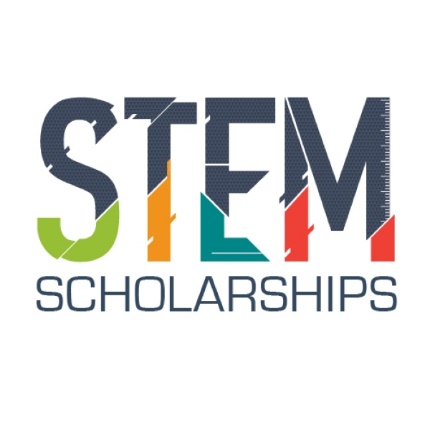 ABOUT STEM SCHOLARSHIPSA scholarship fund has been created to support high school students from under-represented groups (low socio-economic students and Aboriginal learners) to pursue science, technology and mathematics (STEM) subjects at SACE Stage 1 and 2 level.The scholarships will support students to achieve their best possible SACE results through targeted financial support to pursue STEM pathways after finishing secondary school.The fund will cover the cost of any activity or service that directly supports the student to achieve in their chosen STEM subjects and STEM pathways.ELIGIBILITY CRITERIACheck eligibility to apply for a STEM Scholarship.To apply the applicant must be:commencing SACE Stage 1 in 2023 enrolled in a government school the holder of a school card (not required for Aboriginal students)demonstrating C minimum grades in year 10 math and scienceintending to pursue at least one of the following SACE Stage 2 subjects; Mathematics (Methods or Specialist), Chemistry, Physics or Digital Technologies.willing to participate in STEM mentoring and STEM career awareness programsable to attend a STEM scholarship induction with their mentor teacher and/or parent(s).HOW TO APPLYComplete the application formsThe following three (3) forms must be submitted:Form 1: Student Information and Nomination form-to be completed by the student in conjunction with a teacher from their school who will mentor the student for the duration of their scholarship, which is usually two years.Form 2: Mentor-Teacher support statement for students applying for STEM Scholarships-to be completed by the mentor teacher.Form 3: Principal support statement for applying students-to be completed by the School Principal.The application should be completed electronically and emailed to education.stemscholarships@sa.gov.au BUDGET ITEMSAs part of the application the student must complete a budget. The items listed in the budget must support the successful completion of the STEM SACE subjects the student will study. Examples of permissible Budget items: The following web links are examples of tutors who have been successfully utilised by other scholarship recipients:https://adelaidetuition.com.au/revision-seminars/https://tutorssa.com.auhttp://remtuition.com.auhttps://clueylearning.com.au/https://learned.au/ https://www.ezymathtutoring.com.au/ https://adelaidetutors.com.au/ Please note: These examples do not constitute endorsement by the Department.Items that will not usually be funded from scholarship money include:If the applicant wishes to discuss items to include in the budget please contact the STEM Scholarship Project Team by email, education.stemscholarships@sa.gov.au PAYMENT OF SCHOLARSHIP FUNDS Successful applicants will have the scholarship money paid to their school.To obtain the scholarship funds, students will either seek reimbursement by providing proof of purchase for an item they have purchased or they will request a purchase order from their school so they may obtain the item from a recommended supplier.The scholarship may end if the scholarship recipient ceases to attend school or study the eligible STEM subjects. OUTCOME OF THE APPLICATION All applications may be assessed by a panel of representatives from industry, Department for Education and the Aboriginal community. All applicants, their school and parents or guardians will be advised of the outcome of the scholarship by late November 2023.YOUR PRIVACY In administering STEM Scholarships, the Department for Education will need to collect personal information from you.The Department complies with the Government of South Australia's Information Privacy Principles (IPPs). This document contains the Privacy Principles which apply to the collection, use, disclosure and handling of personal information. If you have any further questions about the Department's privacy obligations please email the STEM Scholarship project team.The information collected will be used to select scholarship recipients and assist with the monitoring of the successful recipient’s progress and expenditure of scholarship funds and will not be disclosed except in accordance with the IPP's and The Department’s Privacy Policy.This information will be stored securely.FURTHER INFORMATION STEM Scholarships Project Team Phone: 8463 5804
Email: education.stemscholarships@sa.gov.auLaptop (up to a value of $2500) & CaseGraphics CalculatorStationeryInternet accessHire of a tutor - See below for a list of tutors. The tutor hired must have an ABN.  Cost of STEM excursionsUniversity of Adelaide Year 12 Tuition Programs  Adelaide Tuition Centre Revision Courses Adelaide Education Consultants Revision CoursesThe Mathematical Association of SA Revision Guides South Australian Science Teachers Association Revision Guides National Youth Science Forum Year 12 programUniversity of Adelaide STEM AcademySTEM Fast Track CareerTrackers University of Adelaide Karnkanthi These are a few examples. You may participate in more STEM programs.vehiclescamerasgaming consolesphonesoverseas travel interstate travel not STEM related